Class Notes




Practice quizzes
Quizzes each week

Practicum
Journal – keep a good news journal
- record daily news event
TH – Bombings in Boston, 1 suspect is killed
FR – 2nd suspect, Dzhokar Tsarnaev, is apprehended; he was found hiding in a boat in a Watertown, Massachusetts.
SA – Is in Hospital, but will still face charges






boulder model




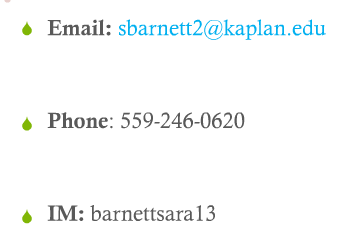 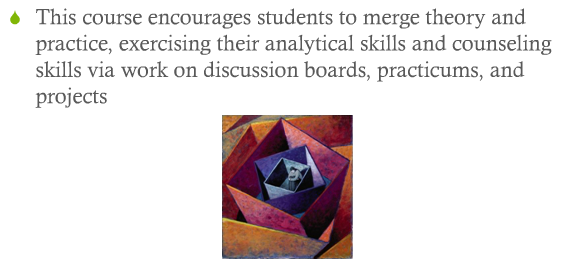 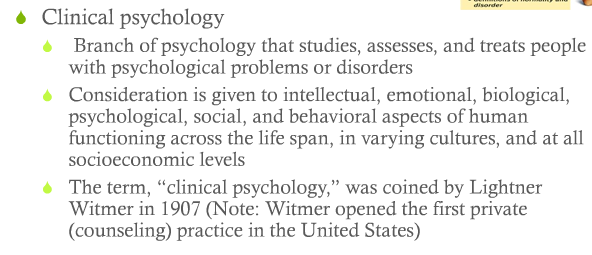 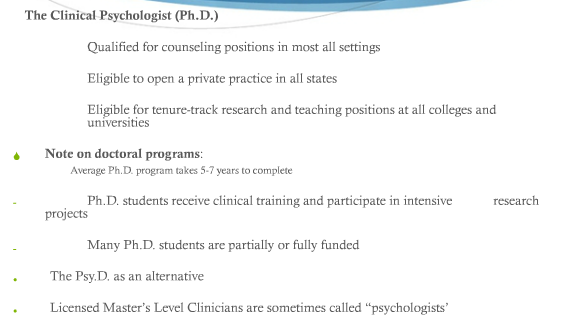 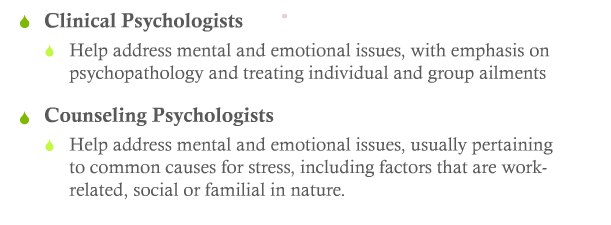 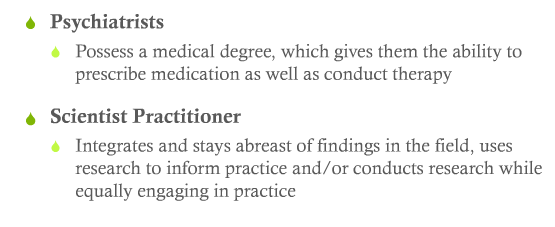 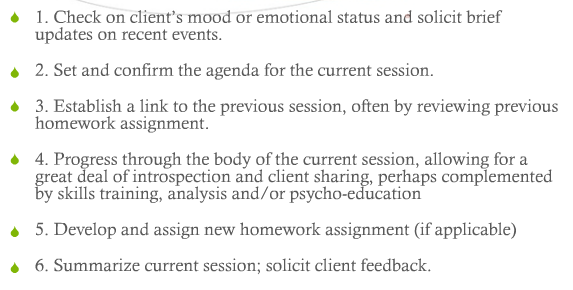 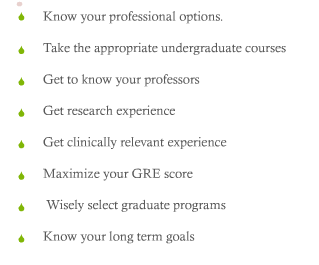 Clinical psychology Branch of psychology that studies, assesses, and treats people with psychological problems or disordersConsideration is given to intellectual, emotional, biological, psychological, social, and behavioral aspects of human functioning across the life span, in varying cultures, and at all socioeconomic levelsThe term, “clinical psychology,” was coined by Lightner Witmer in 1907 (Note: Witmer opened the first private (counseling) practice in the United States)The Clinical Psychologist (Ph.D.)	Qualified for counseling positions in most all settings	Eligible to open a private practice in all states	Eligible for tenure-track research and teaching positions at all colleges and universitiesNote on doctoral programs: Average Ph.D. program takes 5-7 years to complete 	Ph.D. students receive clinical training and participate in intensive research projects 	Many Ph.D. students are partially or fully fundedThe Psy.D. as an alternativeLicensed Master’s Level Clinicians are sometimes called “psychologists’The Master’s Level Counselor can work as an…	1. Unlicensed Mental Health Counselors (in hospital, community counseling, college counseling, social agency, residential treatment settings, etc).	2. Licensed Mental Health Counselors (must pass test and accumulate required hours, depending on state requirements) can also work in private practice in some states	3. Specialized Counselor (may require specialized training in addition to Master’s degree +/- licensure):School Counselor Certified Substance Abuse Counselor (CASC) Marriage and Family Therapist

The Bachelor’s Level Counselor can work as a…Human services associate in state or local governmentGeneral case manager Residential staff person at many inpatient and outpatient mental health, developmental disability, or youth detention facilities 

Clinical PsychologistsHelp address mental and emotional issues, with emphasis on psychopathology and treating individual and group ailmentsCounseling Psychologists Help address mental and emotional issues, usually pertaining to common causes for stress, including factors that are work-related, social or familial in nature. 
Psychiatrists Possess a medical degree, which gives them the ability to prescribe medication as well as conduct therapyScientist PractitionerIntegrates and stays abreast of findings in the field, uses research to inform practice and/or conducts research while equally engaging in practice1. Check on client’s mood or emotional status and solicit brief updates on recent events.2. Set and confirm the agenda for the current session.3. Establish a link to the previous session, often by reviewing previous homework assignment.4. Progress through the body of the current session, allowing for a great deal of introspection and client sharing, perhaps complemented by skills training, analysis and/or psycho-education5. Develop and assign new homework assignment (if applicable) 6. Summarize current session; solicit client feedback.

TipsKnow your professional options. Take the appropriate undergraduate coursesGet to know your professors	Get research experienceGet clinically relevant experienceMaximize your GRE score Wisely select graduate programsKnow your long term goals
Terms

Academy of Psychological Science
An organization of graduate programs subscribing to the clinical scientist model of graduate training in clinical psychology.American Psychological AssociationProminent professional organization for psychologists of which many clinical psychologists are members.

Boulder modelAlternate name for the scientist practitioner model of graduate training stemming from the historic 1949 conference of directors of training in Boulder, Colorado.
Clinical PsychologyRigorous study and applied practice directed toward understanding and improving the psychological facets of the human experience, including but not limited to issues or problems of behavior, emotions, or intellect.
Clinical scientist modelA model of graduate training in clinical psychology that emphasizes empirical research over practice.
Continuing Education Units (CEUs)Educational credits earned by licensed clinical psychologists by attending workshops, taking courses, reading selected material, or similar means; often required by states for license renewal.
Counseling psychologistsProfessionals with some similarities to clinical psychologists but whose work tends to emphasize less seriously disturbed clients, vocational testing, and career counseling.
Examination for Professional Practice in Psychology (EPPP)A standardized exam used by states and provinces as a criterion for licensure.
Lightner WitmerThe founder of the field of clinical psychology, the first psychological clinic, and the first journal devoted to clinical psychology.
Practitioner-scholar modelA model of graduate training in clinical psychology that emphasizes practice over empirical research.
PsyDA doctoral degree obtained by clinical psychologists who graduate from practitioner-scholar programs that has become an increasingly common alternative to the more traditional.Scientist-practitioner modelThe traditional model of graduate training in clinical psychology with a dual emphasis on empirical research and practice resulting in the PHD degree.


Some of the benefits to group therapy include the following:

1. Cost effective for both counselor and clients
2. Solace found by clients in working with others who share similar struggles
3. Opportunity provided to simulate real life situations
4. Multiple experiences and perspectives shared
5. Friendships formed



The humanist approach centers on the notion that people are essentially good, and benefit from unconditional/positive environments in which they can be themselves, maintain a positive self-concept, and ultimately self-actualize. A positive self-concept is defined as having one's perspective on the true self, align with one's vision of the ideal self. To self-actualize is to comfortably realize one's own place and passion in the world, in the most genuine and authentic way.





PART I IntroducingClinical Psychology2What Is Clinical Psychology?Original DefinitionMore Recent DefinitionsEducation and Training in ClinicalPsychologyBalancing Practice and Science: The Scientist-Practitioner (Boulder) ModelLeaning Toward Practice: The Practitioner-Scholar (Vail) ModelBox 1.1. Comparing PhD Programs With PsyDProgramsLeaning Toward Science: The Clinical ScientistModelGetting In: What Do Graduate Programs Prefer?Professional Activities and Employment SettingsWhere Do Clinical Psychologists Work?What Do Clinical Psychologists Do?How Are Clinical Psychologists DifferentFrom . . .Counseling PsychologistsPsychiatristsSocial WorkersSchool Psychologists1 Defining ClinicalPsychologyWelcome to clinical psychology! Throughout this book, you’ll learn quite a bit aboutthis field: history and current controversies, interviewing and psychological assessmentmethods, and psychotherapy approaches. Let’s start by defining it.WHAT IS CLINICAL PSYCHOLOGY?
Original DefinitionThe term clinical psychology was first used in print by Lightner Witmer in 1907.Witmer was also the first to operate a psychological clinic (Benjamin, 1996, 2005). MoreaboutWitmer’s pioneering contributions will appear in Chapter 2, but for now, let’s consider
CHAPTER 1 Defining Clinical Psychology 3how he chose to define his emerging field. Witmer envisioned clinical psychology as a discipline withsimilarities to a variety of other fields, specifically medicine, education, and sociology.A clinical psychologist, therefore, was a person whose work with others involvedaspects of treatment, education, and interpersonal issues. At his clinic, the first clients werechildren with behavioral or educational problems. However, even in his earliest writings,Witmer (1907) foresaw clinical psychology as applicable to people of all ages and with a varietyof presenting problems.
More Recent DefinitionsDefining clinical psychology is a greater challenge today than it was in Witmer’s time. Thefield has witnessed such tremendous growth in a wide variety of directions that mostsimple, concise definitions fall short of capturing the field in its entirety. As a group, contemporaryclinical psychologists do many different things, with many different goals, formany different people.Some in recent years have tried to offer “quick” definitions of clinical psychology to providea snapshot of what our field entails. For example, according to various introductorypsychology textbooks and dictionaries of psychology, clinical psychology is essentially thebranch of psychology that studies, assesses, and treats people with psychological problemsor disorders (e.g., Colman, 2006; Corsini, 1999; Hayes & Stratton, 2003; Myers, 2007). Sucha definition sounds reasonable enough, but it is not without its shortcomings. It doesn’t portrayall that clinical psychologists do, how they do it, or who they do it for.An accurate, comprehensive, contemporary definition of clinical psychology would needto be more inclusive and descriptive. The Division of Clinical Psychology (Division 12)of the American Psychological Association defines clinical psychology as follows:The field of Clinical Psychology integrates science, theory, and practice to understand,predict, and alleviate maladjustment, disability, and discomfort as well as to promotehuman adaptation, adjustment, and personal development. Clinical Psychologyfocuses on the intellectual, emotional, biological, psychological, social, andbehavioral aspects of human functioning across the life span, in varying cultures, andat all socioeconomic levels. (American Psychological Association, 2009a)The sheer breadth of this definition reflects the rich and varied growth that the field hasseen in the century since Witmer originally identified it. Certainly, its authors do not intendto suggest that each clinical psychologist spends equal time on each component of that definition.But collectively, the work of clinical psychologists does indeed encompass such awide range. For the purposes of this textbook, a similarly broad but somewhat more succinctdefinition will suffice: Clinical psychology involves rigorous study and applied practicedirected toward understanding and improving the psychological facets of the human experience,including but not limited to issues or problems of behavior, emotions, or intellect.
EDUCATION AND TRAINING IN CLINICAL PSYCHOLOGYIn addition to explicit definitions such as those listed above, we can infer what clinical psychologyis by learning how clinical psychologists are educated and trained. The basic componentsof clinical psychology training are common across programs and are wellestablished (Vaughn, 2006). The aspiring clinical psychologist must obtain a doctoral degreein clinical psychology. Most students enter a doctoral program with a bachelor’s degree only,but some enter with a master’s degree. For those entering with a bachelor’s degree, trainingtypically consists of at least 4 years of intensive, full-time coursework, followed by a 1-year,full-time predoctoral internship. Required coursework includes courses on psychotherapy,assessment, statistics, research design and methodology, biological bases of behavior,cognitive-affective bases of behavior, social bases of behavior, individual differences, andother areas. A master’s thesis and doctoral dissertation are also commonly required, as is apracticum in which students start to accumulate supervised experience doing clinical work.When the on-campus course responsibilities are complete, students move on to the predoctoralinternship, in which they take on greater clinical responsibilities and obtain supervisedexperience on a full-time basis. This predoctoral internship, along with the postdoctoralinternship that occurs after the degree is obtained, is described in more detail below.Beyond these basic requirements, especially in recent decades, there is no single way by whichsomeone becomes a clinical psychologist. Instead, there are multiple paths to the profession, asillustrated by the three models of training currently in use by various programs: the scientist practitioner(Boulder)model, the practitioner-scholar (Vail)model, and the clinical scientist model.
Balancing Practice and Science: The Scientist-Practitioner (Boulder) ModelIn 1949, the first conference on graduate training in clinical psychology was held inBoulder, Colorado. At this conference, training directors from around the country reachedan important consensus: Training in clinical psychology should jointly emphasize bothpractice and research. In other words, to become a clinical psychologist, graduatestudents would need to receive training and display competence in the application of clinicalmethods (assessment, psychotherapy, etc.) and the research methods necessary to scientificallystudy and evaluate the field. Those at the conference also agreed thatcoursework should reflect this dual emphasis, with classes in statistics and research methodsas well as classes in psychotherapy and assessment. Likewise, expectations for themore independent aspects of graduate training would also reflect the dual emphasis:Graduate students would (under supervision) conduct both clinical work and their ownempirical research (thesis and dissertation). These graduate programs would continueto be housed in departments of psychology at universities, and graduates would beawarded the PhD degree. The term scientist-practitioner model was used to label thistwo-pronged approach to training (McFall, 2006; Norcross, Sayette, & Mayne, 2008).PART I : INTRODUCING 4 CLINICAL PSYCHOLOGYFor decades, the scientist-practitioner—or the “Boulder model”—approach to clinicalpsychology training unquestionably dominated the field. In fact, there are still more programssubscribing to the Boulder model than to any other. However, as time passed, developmentstook place that produced a wider range of options in clinical psychology training.The pendulum did not remain stationary at its midpoint between practice and research;instead, it swung toward one extreme and then toward the other.
Leaning Toward Practice: The Practitioner-Scholar (Vail) ModelIn 1973, another conference on clinical psychology training was held in Colorado—thistime, in the city of Vail. In the years preceding this conference, some discontent had arisenregarding the Boulder or scientist-practitioner model of training. In effect, many currentand aspiring clinical psychologists had been asking, “Why do I need such extensive trainingas a scientist when my goal is simply to practice?” After all, only a minority of clinicalpsychologists were entering academia or otherwise conducting research as a primary professionaltask. Clinical practice was the more popular career choice (Boneau & Cuca, 1974;McConnell, 1984), and many would-be clinical psychologists sought a doctoral-leveldegree with less extensive training in research and more extensive training in the developmentof applied clinical skills. So the practitioner-scholar model of training was born,along with a new type of doctoral degree, the PsyD. Since the 1970s, graduate programsoffering the PsyD degree have proliferated. In fact, in the 1988 to 2001 time period alone,the number of PsyD degrees awarded increased by more than 160% (McFall, 2006).Compared with PhD programs, these programs typically offer more coursework directlyrelated to practice and fewer related to research and statistics (Norcross et al., 2008). SeeBox 1.1 for a point-by-point comparison of PhD and PsyD models of training.The growth of the PsyD (or practitioner-scholar, or “Vail model”) approach to trainingin clinical psychology has influenced the field tremendously. Of course, before theemergence of the PsyD, the PhD was the only doctoral degree for clinical psychology.But currently, over half of the doctoral degrees being awarded in the field are PsyDdegrees (Norcross, Kohout, & Wicherski, 2005). The number of PsyD programs is actuallyquite small in comparison with the number of PhD programs, but the typical PsyDprogram accepts and graduates a much larger number of students than the typical PhDprogram.


Leaning Toward Science: The Clinical Scientist ModelAfter the advent of the balanced Boulder model in the late 1940s and the subsequent emergenceof the practice-focused Vail model in the 1970s, the more empirically mindedmembers of the clinical psychology profession began a campaign for a strongly research orientedmodel of training.
CHAPTER 1 Defining Clinical Psychology 5Indeed, in the 1990s, a movement toward increased empiricism took place amongnumerous graduate programs and prominent individuals involved in clinical psychologytraining. In essence, the leaders of this movement argued that science should be thebedrock of clinical psychology. They sought and created a model of training—the clinicalscientist model—that stressed the scientific side of clinical psychology more stronglythan the Boulder model (McFall, 2006). Unlike those who created the Vail model in the1970s, the leaders of the clinical scientist movement have not suggested that graduates oftheir program should receive an entirely different degree—they still award the PhD, justas Boulder model graduate programs do. However, a PhD from a clinical scientist programimplies a very strong emphasis on the scientific method and empirically supported clinicalmethods.Two defining events highlight the initial steps of this movement. In 1991, Richard McFall,at the time a professor of psychology at Indiana University, published an article that served
PART I : INTRODUCING 6 CLINICAL PSYCHOLOGYBOX 1.1 Comparing PhD Programs With PsyD ProgramsThere is quite a bit of variation between PhD programs, just as there is quite a bit of variationbetween PsyD programs. However, a few overall trends distinguish one degree from the other. Ingeneral, compared with PhD programs, PsyD programs tend to• place less emphasis on research-related aspects of training and more emphasis on clinicallyrelevant aspects of training;• accept and enroll a much larger percentage and number of applicants;• be housed in free-standing, independent (or university-affiliated) “professional schools,” asopposed to departments of psychology in universities;• offer significantly less funding to enrolled students in the form of graduate assistantships,fellowships, tuition remission, and so on;• accept and enroll a higher percentage of students who have already earned a master’s degree;• graduate students in a briefer time period (about 1.5 fewer years);• graduate students who pursue practice-related careers rather than academic or research-relatedcareers; and• have at least a slightly higher percentage of faculty members who subscribe to psychodynamicapproaches, as opposed to cognitive-behavioral approaches.SOURCES: From McFall (2006); Gaddy, Charlot-Swilley, Nelson, and Reich (1995); Mayne, Norcross, and Sayette (1994);Norcross et al. (2008); Norcross and Castle (2002); Norcross, Sayette, Mayne, Karg, and Turkson (1998).as a rallying call for the clinical scientist movement. In this “Manifesto for a Science of ClinicalPsychology,” McFall (1991) argued thatscientific clinical psychology is the only legitimate and acceptable form of clinicalpsychology . . . after all, what is the alternative? . . . Does anyone seriously believethat a reliance on intuition and other unscientific methods is going to hastenadvances in knowledge? (pp. 76–77)
A few years later, a conference of prominent leaders of select clinical psychology graduateprograms took place at Indiana University. The purpose of the conference was to unitein an effort to promote clinical science. From this conference, the Academy ofPsychological Clinical Science was founded. McFall served as its president for the firstseveral years of its existence, and as time has passed, an increasing number of graduateprograms have become members. The programs in this academy still represent a minorityof all graduate programs in clinical psychology, but among the members are manyprominent and influential programs and individuals (Academy of Psychological ClinicalScience, 2009).Considering the discrepancies between the three models of training available today—the traditional, middle-of-the-road Boulder model; the Vail model, emphasizing clinicalskills; and the clinical scientist model, emphasizing empiricism—the experience of clinicalpsychology graduate students varies widely from one program to the next. In fact, it’sno surprise that in the Insider’s Guide to Graduate Programs in Clinical and CounselingPsychology (Norcross et al., 2008), used by many applicants to learn about specific graduateprograms in clinical psychology, the first information listed about each program isthat program’s self-rating on a 7-point scale from “practice oriented” to “research oriented.”Moreover, it’s no surprise that applicants can find programs at both extremes andeverywhere in between. Table 1.1 includes examples of specific graduate programs representingeach of the three primary training models (scientist-practitioner, practitioner scholar,and clinical scientist), including quotes from the programs’ own Web sites thatreflect their approach to training.
Getting In: What Do Graduate Programs Prefer?The Insider’s Guide listed above (Norcross et al., 2008) is one of several resources to educateand advise aspiring clinical psychology graduate students. Others include GraduateStudy in Psychology (American Psychological Association, 2009c) and Getting In: A Step byStep Plan for Gaining Admission to Graduate School in Psychology (American PsychologicalAssociation, 2007). Getting into a graduate program in clinical psychology is no easy task:Admission rates are competitive, and the application process is demanding. Knowing howCHAPTER 1 Defining Clinical Psychology 7PART I : INTRODUCING 8 CLINICAL PSYCHOLOGYTable 1.1 Sample Information Regarding Specific Graduate Programs in Clinical PsychologyGraduateProgram Training ModelDegreeAwardedClinical/ResearchRating Self-Description on Program Web SiteIndianaUniversityClinical scientist PhD 7 “Indiana University’s Clinical TrainingProgram is designed with a special missionin mind: To train first-rate clinicalscientists . . . applicants with primaryinterests in pursuing careers as serviceproviders are not likely to thrive here.”NorthwesternUniversityClinical scientist PhD 7 “The Clinical Psychology Program . . . isdesigned to train students for primarycareers in research and teaching inclinical psychology . . . the majoremphasis of the program is clinicalresearch and research methods.”University ofCalifornia, LosAngelesClinical scientist PhD 7 “The curriculum is designed to produceclinical scientists: clinically well-trainedpsychologists devoted to the continuousdevelopment of an empirical knowledgebase in clinical psychology. . . .”University ofWisconsinClinical scientist PhD 7 “The program’s primary aim is to trainpsychologists to perform research onpsychopathology . . . the student whois not deeply committed to research,theory-building, and scholarship will,in all likelihood, not be satisfied.”AmericanUniversityBoulder/scientist practitionerPhD 4 “The clinical track within the psychologydoctoral program enables students toobtain intensive training in bothresearch and applied clinical work.”University ofKansasBoulder/scientist practitionerPhD 4 “Because we believe that the education ofa sophisticated clinical psychologistrequires systematic exposure to both theacademic/research and clinical/appliedareas of professional activity, ourcurriculum adheres to the ‘BoulderModel’ . . . we labor to strike a vitalbalance between the scientist andpractitioner facets of clinical psychology.”Saint LouisUniversityBoulder/scientist practitionerPhD 4 “The mission of the clinical psychologygraduate program is to educate andtrain students broadly in the scienceand the practice of clinical psychology.”CHAPTER 1 Defining Clinical Psychology 9GraduateProgram Training ModelDegreeAwardedClinical/ResearchRating Self-Description on Program Web SiteDePaulUniversityBoulder/scientist practitionerPhD 4 “The clinical program prepares graduatestudents to work in applied andacademic settings.”BaylorUniversityVail/practitioner scholarPsyD 2 “The primary goal of Baylor University’sPsyD program is to develop professionalclinical psychologists with the conceptualand clinical competencies necessary todeliver psychological services in a mannerthat is effective and responsive toindividual and societal needs.”Chicago Schoolof ProfessionalPsychologyVail/practitioner scholarPsyD 2 “As a professional school, our focus is notstrictly on research and theory but onpreparing students to become outstandingpractitioners, providing direct service tohelp individuals and organizations thrive.”The School ofProfessionalPsychology atForest InstituteVail/practitioner scholarPsyD 1 “Forest was founded in 1979 to providean alternative to the traditionalteaching PhD programs of education.The programs were designed forindividuals desiring an education toprepare them to serve as directproviders of mental health servicesrather than researchers oracademicians.”ArgosyUniversityWashington,D.C.Vail/practitioner scholarPsyD 1 “The PsyD in Clinical Psychology degreeprogram at Argosy University’sWashington, D.C., campus emphasizesthe development of knowledge, skills,and attitudes essential in theformation of professional psychologistswho are committed to the ethicalprovision of quality services.”SOURCES: Indiana University, http://psych.indiana.edu/graduate/courses/ClinicalHandbook.pdf; Northwestern University,www.wcas.northwestern.edu/psych/program_areas/clinical/; University of California, Los Angeles, www.psych.ucla.edu/graduate/areas-of-study-1/clinical-psychology; University of Wisconsin, www.grad.wisc.edu/catalog/letsci/psycho.html;American University, www1.american.edu/cas/psych/clinicalprog.html; University of Kansas, www.psych.ku.edu/clinprog/programdescription.shtml; St. Louis University, www.slu.edu/x13071.xml; DePaul University, www.depaul.edu/admission/types_of_admission/graduate/psychology/clinical.asp; Baylor University, www.baylor.edu/Psychologyneuroscience/index.php?id=21323; Chicago School of Professional Psychology, www.thechicagoschool.edu/content.cfm/about; ForestInstitute of Professional Psychology, www.forest.edu/at-top.aspx; Argosy University, www.argosy.edu/Colleges/ProgramDetail.aspx?id=887. All retrieved October 24, 2009.NOTE: Clinical/research ratings by directors of each graduate program, as reported in Norcross et al. (2008). Ratings range from1 (“practice oriented”) to 7 (“research oriented”), with 4 representing “equal emphasis.”to prepare, especially early in the process, can provide an applicant significant advantages.Among the suggestions offered by resources such as those listed above are thefollowing:
• Know your professional options. There are numerous roads that lead to the clinicalpsychologist title; moreover, there are numerous professions that overlap withclinical psychology in terms of professional activities. Researching these optionswill allow for more informed decisions and better matches between applicantsand graduate programs.
• Take the appropriate undergraduate courses. Graduate programs want trainees whoseundergraduate programs maximize their chances of succeeding at the graduate level.Among the most commonly required or recommended courses are statistics,research/experimental methods, psychopathology, biopsychology, and personality.Choose electives carefully, too—classes that have direct clinical relevance, includingfield studies or internships, may be seen favorably (Mayne et al., 1994).
• Get to know your professors. Letters of recommendation are among the mostimportant factors in clinical psychology graduate admissions decisions (Norcross,Hanych, & Terranova, 1996). Professors (and to some extent, supervisors in clinicalor research positions) can be ideal writers of such letters—assuming the professoractually knows the student. The better you know the professor, the moresubstantial your professor’s letter can be. For example, a professor may be able towrite a brief, vaguely complimentary letter for a quiet student who earned an A ina large lecture course. But the professor would be able to write a much moremeaningful, persuasive, and effective letter for the same student if they haddeveloped a strong working relationship through research, advising, or otherprofessional activities.
• Get research experience. Your experience in a research methods class is valuable,but it won’t distinguish you from most other applicants. Conducting research witha professor affords you additional experience with the empirical process, as wellas a chance to learn about a specialized body of knowledge and develop a workingrelationship with the professor (as described above). If your contribution issignificant enough, this research experience could also yield a publication orpresentation on which you are listed as an author, which will further enhanceyour application file. In some cases, professors seek assistants for ongoing projectsthat they have designed. In others, the undergraduate student may approach thefaculty member with an original idea for an independent study. Regardless of thearrangement, conducting research at the undergraduate level improves anapplicant’s chances of getting into and succeeding in a graduate program.
• Get clinically relevant experience. For undergraduates, the options for direct clinicalexperience (therapy, counseling, interviewing, testing, etc.) are understandablyPART I : INTRODUCING 10 CLINICAL PSYCHOLOGYlimited. Even for those who have earned a bachelor’s degree and are consideringreturning to school at the graduate level, clinical positions may be hard to find.However, quite a few settings may offer exposure to the kinds of clients,professionals, and issues that are central to clinical psychology. These settingsinclude community mental health centers, inpatient psychiatric centers, crisishotlines, alternative schools, camps for children with behavioral or emotionalissues, and others. Whether the clinical experience takes the form of an internshipor practicum (for which course credit is earned), a paid job, or a volunteerposition, it can provide firsthand knowledge about selected aspects of the field,and it demonstrates to admissions committees that you are serious and wellinformed about clinical psychology.
• Maximize your GRE score. Along with undergraduate grade point average, scoreson the Graduate Record Examination (GRE) are key determinants of admission tograduate programs. Appropriately preparing for this test—by learning what scoresyour preferred programs seek, studying for the test either informally or through areview course, taking practice exams, and retaking it as necessary—can boost yourodds of admission.
• Select graduate programs wisely. Getting in is certainly important, but getting into aprogram that proves to be a bad match benefits neither the student nor theprogram. It is best to learn as much as possible about potential programs: What isthe model of training (Boulder, Vail, or clinical scientist)? To what clinicalorientations does the faculty subscribe? What areas of specialization do the facultymembers represent? What clinical opportunities are available? Of course, yourown preferences or constraints—geography, finances, family—deserveconsideration as well.
• Consider your long-term goals. Down the road, do you see yourself as a clinician ora researcher? Have you firmly determined your own theoretical orientationalready, or do you seek a program that will expose you to a variety? What specificareas of clinical or scientific work are most interesting to you? How muchfinancial debt are you willing to incur? Thinking ahead about these and otherquestions can increase the likelihood that you will find yourself at a graduateprogram at which you thrive and which sets you up for a fulfilling career.Internships: Predoc and PostdocAll doctoral programs culminate in the predoctoral internship. Typically, this internshipconsists of a full year of supervised clinical experience in an applied setting—a psychiatrichospital, a Veterans Administration medical center, a university counseling center, a communitymental health center, a medical school, or another agency where clinical psychologistswork. As implied by the term predoctoral, this internship year takes place before thePhD or the PsyD is awarded. (Along with completion of the dissertation, it is likely to be oneCHAPTER 1 Defining Clinical Psychology 11of the final hurdles.) It is generally considered a year of transition, a sort of advancedapprenticeship in which the individual begins to outgrow the role of “student” and grow intothe role of “professional.” In some settings, it is also an opportunity to gain more specializedtraining than may have been available in graduate school so far. Many internships areaccredited by the American Psychological Association; those that are not may be looked onless favorably by state licensing boards.The process of applying for a predoctoral internship can feel a lot like the process ofapplying to graduate school some years earlier. It often involves researching various internships,applying to many, traveling for interviews, ranking preferences, anxiously awaitingfeedback, and relocating to a new geographic area. Some students apply to 20 or moreinternship sites (Keilin, 2000), but 10 to 15 may be more reasonable and equally effective(Keilin & Constantine, 2001). Adding stress to the situation is the fact that in some years, thenumber of graduate students seeking predoctoral internships has either approached orexceeded the number of available slots (Keilin, Thorn, Rodolfa, Constantine, & Kaslow,2000). The application process can feel a bit like a game of musical chairs, but the situationhas shown some improvement, and especially if applicants don’t overly restrict themselvesin terms of the number of applications or geographic range, they are generally successfulin finding an internship position.Beyond the predoctoral internship and the doctoral degree that follows, most statesrequire a postdoctoral internship (or “postdoc”) for licensure as a psychologist. The postdoctypically lasts 1 to 2 years (Vaughn, 2006), and it is essentially a step up from the predoctoralinternship. Postdocs take on more responsibilities than they did as predoctoralinterns, but they remain under supervision. Like the predoctoral internship, the postdocoften provides an opportunity for specialized training. After postdoctoral interns accumulatethe required number of supervised hours (and pass the applicable licensing exams),they can become licensed to practice independently. Some clinical psychologists obtainpostdoc positions that are explicitly designed from the start tomeet licensing requirementsfor a particular state; sometimes, such positions are continuations of predoctoral internshipexperiences. Other clinical psychologists may obtain an entry-level position with an agencyand tailor it to meet postdoctoral requirements for licensure.Getting LicensedOnce all the training requirements are met—graduate coursework, predoctoral internship,postdoctoral internship—licensure appears on the horizon. Becoming licensed gives a professionalthe right to identify as a member of the profession—to present oneself as a psychologist(or clinical psychologist—the terminology, as well as licensing requirements ingeneral, differs from state to state). It also authorizes the psychologist to practice independently(American Psychological Association, 1993a).But you won’t be handed a license when you get your doctoral degree or when you finishyour postdoc. Becoming licensed also requires passing licensure exams—typically, thePART I : INTRODUCING 12 CLINICAL PSYCHOLOGYExamination for Professional Practice inPsychology (EPPP) and a state-specific examon laws and ethics. The EPPP is a standardizedmultiple-choice exam on a broad range of psychologytopics; all U.S. states and most provincesof Canada establish a minimum score for licensure(Rehm & Lipkins, 2006). The state examsvary, of course, according to state regulations buttend to center on legal issues relevant to thepractice of psychology in the state in question.The state exams may be written or oral.Once licensed, clinical psychologists in manystates must accumulate continuing educationunits (CEUs) to renew the license from year toyear. In various states, psychologists can meetthese ongoing requirements in a number ofways—attending workshops, taking courses,undergoing additional specialized training, passingexams on selected professional readingmaterial, and the like. The purpose of requiringCEUs is to ensure that clinical psychologists stayup-to-date on developments in the field, with theintention of maintaining or improving the standardof care they can provide to clients.PROFESSIONAL ACTIVITIESAND EMPLOYMENT SETTINGSWhere Do Clinical Psychologists Work?The short answer is that clinical psychologistswork in a wide variety of settings but that privatepractice is the most common. In fact, thisanswer applies according to not only a survey ofclinical psychologists conducted in 2003 but alsosimilar surveys in the 1980s and the 1990s(Norcross, Karpiak, & Santoro, 2005).Since the 1980s, private practice has beenthe primary employment site of 30% to 40% of clinical psychologists. The second placefinisher in each survey during that time has been the university psychologyCHAPTER 1 Defining Clinical Psychology 13Photos 1.1, 1.2, and 1.3 Clinical psychologistswork in a variety of settings, including privateoffices, universities, and hospitals.department, but that number hasnot exceeded 18%. Between 2%and 9% of clinical psychologistshave listed each of the following astheir primary work setting: psychiatrichospitals, general hospitals,community mental health centers,medical schools, and VeteransAdministration medical centers.Interestingly, the third-place finisher(after private practice anduniversity psychology department)in each survey since the 1980s hasbeen the “other” category; forexample, in 2003, 15% of psychologistslisted “other,” writing indiverse settings such as governmentagency, public schools, substanceabuse center, corporation,and university counseling center. Itis clear that although private practiceremains a common destination,clinical psychologists are findingemployment across an expandingrange of settings (Norcross, Karpiak,et al., 2005).What Do ClinicalPsychologists Do?Again, the short answer first: Clinicalpsychologists are engaged in an enormousrange of professional activities,but psychotherapy is foremost. Aswith employment settings, this findingis true today, and has been fordecades—at least since the 1970s(Norcross, Karpiak, et al., 2005).Since 1973, the number of clinicalpsychologists reporting thatPART I : INTRODUCING 14 CLINICAL PSYCHOLOGYPhotos 1.4, 1.5, and 1.6 Clinical psychologists’ professionalactivities include psychotherapy, assessment, and education.they are involved in psychotherapy has always outranked that of any other professionalactivity and has ranged from 80% to 87%. Moreover, when asked what percentageof their time they spend in each activity, clinical psychologists have reportedthat they spend between 31% and 37% of their time conducting psychotherapy—apercentage more than double that of any other activity. Of those who practice psychotherapy,individual therapy occupies the largest percentage of their therapy time(76%), with group, family, and couples therapy far behind (6% to 9% each) (Norcross,Karpiak, et al., 2005).Of course, a sizable number of psychologists—more than half—have also reportedthat they are at least somewhat involved in each of the following activities: diagnosis/assessment, teaching, supervision, research/writing, consultation, and administration. Ofthese, diagnosis and assessment generally occupy more of clinical psychologists’ time thanthe others. Overall, it is evident that “clinical psychologists are involved in multiple professionalpursuits across varied employment sites” (Norcross, Karpiak, et al., 2005, p. 1474).Figure 1.1 illustrates the professional self-views of clinical psychologists.CHAPTER 1 Defining Clinical Psychology 158%7%7%19%59%Clinical Practitioner AcademicianResearcher Administrator OtherFigure 1.1 Professional Self-Views of Clinical Psychologists in 2003SOURCE: From “Clinical psychologists across the years: The division of clinical psychology from 1960 to 2003,” in Journal ofClinical Psychology, 61, pp. 1467–1483, by Norcross, J. C., Karpiak, C. P., & Santoro, S. O. Copyright  2005, reprinted withpermission of John Wiley & Sons, Inc.HOW ARE CLINICAL PSYCHOLOGISTS DIFFERENT FROM . . .Counseling PsychologistsThere may have been a time when counseling psychology and clinical psychology werequite distinct, but today, there is significant overlap between these two professions.Historically, they have differed primarily in terms of their clients’ characteristics: Clinicalpsychologists were more likely to work with seriously disturbed individuals, whereascounseling psychologists were more likely to work with (“counsel”) less pathologicalclients. But today, many clinical and counseling psychologists see the same types of clients,sometimes as colleagues working side by side. These two fields are also similar in that theirgraduate students occupy the same internship sites, often earn the same degree (the PhD),and obtain the same licensure status (Norcross, 2000). In fact, the two professions share somuch common ground that it is entirely possible that a client who seeks the services of apsychologist with “PhD” behind his or her name will never know whether the PhD is in clinicalor counseling psychology.
A few meaningful differences, however, remain between clinical and counseling psychologists.Compared with counseling psychologists, clinical psychologists still tend towork with more seriously disturbed populations and, correspondingly, tend to work moreoften in settings such as hospitals and inpatient psychiatric units. And compared with clinicalpsychologists, counseling psychologists still tend to work with less seriously disturbedpopulations and, correspondingly, tend to work more often in university counseling centers(Gaddy et al., 1995). Some differences in theoretical orientation are also evident: Bothfields endorse the eclectic orientation more than any other, but clinical psychologists tendto endorse behaviorism more strongly, and counseling psychologists tend to endorsehumanistic/client-centered approaches more strongly. Additionally, counseling psychologiststend to be more interested in vocational testing and career counseling, whereas clinicalpsychologists tend to be more interested in applications of psychology to medicalsettings (Norcross et al., 2008).PsychiatristsUnlike clinical (or counseling) psychologists, psychiatrists go to medical school and arelicensed as physicians. (In fact, their specialized training in psychiatry doesn’t begin untilwell into their training; the first several years are often identical to that of other types ofphysicians.) As physicians, they are allowed to prescribe medication. Until recently, psychologistscould not prescribe medication, but as described in Chapter 3, psychologists haverallied in recent years to obtain prescription privileges and have earned important victoriesin a small number of states.The difference between psychiatrists and clinical psychologists is more than just medication.The two professions fundamentally differ on their understanding of and approachPART I : INTRODUCING 16 CLINICAL PSYCHOLOGYto behavioral or emotional problems. Clinical psychologists are certainly trained to appreciatethe biological aspects of their clients’ problems, but psychiatrists’ training emphasizesbiology to such an extent that disorders—depression, anxiety disorders, attention deficit/hyperactivity disorder (ADHD), borderline personality disorder, and so on—areviewed first and foremost as physiological abnormalities of the brain. So, to fix the problem,psychiatrists tend to fix the brain by prescribing medication. This is not to imply thatpsychiatrists don’t respect “talking cures” such as psychotherapy or counseling, but theyfavor medication more than they used to (Manninen, 2006). For clinical psychologists, thebiological aspects of clients’ problems may not be their defining characteristic; nor is pharmacologythe first line of defense. Instead, clinical psychologists view clients’ problems asbehavioral, cognitive, emotional—still stemming from brain activity, of course, butamenable to change via no pharmacological methods.Social WorkersTraditionally, social workers have focused their work on the interaction between an individualand the components of society that may contribute to or alleviate the individual’sproblems. They saw many of their clients’ problems as products of social ills—racism,oppressive gender roles, poverty, abuse, and so on. They also helped their clients by connectingthem with social services, such as welfare agencies, disability offices, or job-trainingsites. More than their counterparts in psychology or psychiatry, they were likely to get intothe “nitty-gritty” of their clients’ worlds by visiting their homes or workplaces, or by makingcontacts on their behalf with organizations that might prove beneficial. When theyworked together with psychologists and psychiatrists (e.g., in institutions), they usuallyfocused on issues such as arranging for clients to make a successful transition to the communityafter leaving an inpatient unit by making sure that needs such as housing, employment,and outpatient mental health services were in place.In more recent years, the social work profession has grown to encompass a wider rangeof activities, and the similarity of some social workers (especially those conducting therapy)to clinical psychologists has increased (Wittenberg, 1997). The training of social workers,however, remains quite different from the training of clinical psychologists. They typicallyearn a master’s degree rather than a doctorate, and although their training includes a strongemphasis on supervised fieldwork, it includes very little on research methods, psychologicaltesting, or physiological psychology. Their theories of psychopathology and therapycontinue to emphasize social and environmental factors.School PsychologistsAs the name implies, school psychologists usually work in schools, but some may workin other settings such as day-care centers or correctional facilities. Their primary functionis to enhance the intellectual, emotional, social, and developmental lives of students.CHAPTER 1 Defining Clinical Psychology 17PART I : INTRODUCING 18 CLINICAL PSYCHOLOGYAcademy of Psychological Clinical ScienceAmerican Psychological AssociationBoulder modelclinical psychologyclinical scientist modelcontinuing education units (CEUs)counseling psychologistsDivision of Clinical Psychology (Division 12)Examination for Professional Practice inPsychology (EPPP)They frequently conduct psychological testing (especially intelligence and achievementtests) used to determine diagnoses such as learning disabilities and ADHD. They use ordevelop programs designed tomeet the educational and emotional needs of students. Theyalso consult with adults involved in students’ lives—teachers, school administrators, schoolstaff, parents—and are involved in a limited degree of direct counseling with students.
CHAPTER SUMMARYThe scope of clinical psychology has expanded greatly since the inception of the field byLightner Witmer near the turn of the 20th century. Currently, there are multiple paths to theprofession, including three distinct approaches to training: the scientist-practitioner (Boulder)approach, with roughly equal emphasis on empiricism and practice; the practitioner-scholar(Vail) approach, with stronger emphasis on practice; and the clinical scientist approach, withstronger emphasis on empiricism. Gaining admission to a training program is a competitiveendeavor. Knowledge of the professional training options, successful completion of the appropriateundergraduate courses, research experience, and clinical experience are among the factorsthat can distinguish an applicant and enhance chances for admission. The final steps ofthe training process for clinical psychologists are the predoctoral and postdoctoral internships,in which the trainee practices under supervision to transition into the full-fledged professionalrole. Licensure, which requires a passing grade on the EPPP as well as state-specific requirements,allows clinical psychologists to practice independently. The most common work settingfor clinical psychologists is private practice, but university psychology departments and hospitalsof various types are also somewhat frequent. The most common professional activity forclinical psychologists is psychotherapy, but they also spend significant amounts of time inassessment, teaching, research, and supervision activities. The professional roles of counselingpsychologists, psychiatrists, social workers, and school psychologists each overlap somewhatwith that of clinical psychologists, yet clinical psychology has always retained its ownunique professional identity.
KEY TERMS AND NAMESCRITICAL THINKING QUESTIONS1. Lightner Witmer originally defined clinical psychology as a discipline with similarities to medicine,education, and sociology. In your opinion, to what extent does contemporary clinical psychologyremain similar to these fields?
2. Considering the trends in graduate training models observed recently, how popular do youexpect the scientist-practitioner, practitioner-scholar, and clinical scientist models of trainingto be 10 years from now? Fifty years from now?
3. What specific types of research or clinical experience do you think would be most valuable foran undergraduate who hopes to become a clinical psychologist?
4. In your opinion, to what extent should graduate programs use the GRE as an admission criterionfor graduate school in clinical psychology?
5. In your opinion, how much continuing education should licensed clinical psychologists berequired to undergo? What forms should this continuing education take (workshops, courses,readings, etc.)?
CHAPTER 1 Defining Clinical Psychology 19licensureLightner Witmerpostdoctoral internshippractitioner-scholar modelpredoctoral internshippsychiatristsPsyDRichard McFallschool psychologistsscientist-practitioner modelsocial workersVail modelVisit the study site at www.sagepub.com/pomerantz2e for practice quizzes and other study resources.

Page 321
Are such beliefs consistent with contemporarysocietal values? Or expressed in terms of cognitivetherapy, are such beliefs logical? To theextent that they are not, could cognitive therapybe helpful in identifying their logical flaws,challenging them, and replacing them withmore logical thoughts? These questions illustratethe need for cultural competence and culturalself-awareness in clinical psychologists. Itis essential for the clinical psychologist tounderstand these beliefs from the perspectiveof the clients—to see their world through their eyes—to appreciate whether such beliefs are sensible ormisguided for them. Clinical psychologists should also be well aware of their own personal views on theseissues and stop themselves from equating their own views with the “logical” way to think. What seemsadaptive from the perspective of the clinical psychologist may be maladaptive from the perspective ofthe client.Of course, cognitive therapists’ work with LGB clients often focuses on cognitions that have nothingto do with their sexual orientation. Indeed, LGB clients bring the same problems to therapy asheterosexual clients (Martell, Safren, & Prince, 2004), but in addition, they may be struggling withsome cognitions related to internalized homophobia as described by Purcell et al. (2003).What other cultural groups might experience similar “internalized” self-critical cognitions as areflection of broader societal views? How might a culturally competent cognitive therapist addressthe logical or illogical nature of those cognitions?



Cognitive therapists strive to achieve a positive therapy outcome quite quickly—typicallyin less than 15 sessions but significantly longer in complex or severe cases (Beck, 1995,2002; Roth et al., 2002). For outpatients, sessions typically take place once per week, eventuallytapering off in frequency as the client improves. Several factors contribute to the efficiencyof cognitive therapy, including its focus on the client’s current problems (rather thanextensive exploration of the past); a purposeful, goal-oriented focus on clearly identifiedsymptoms; and structured therapy sessions (Grant et al., 2005; Olatunji & Feldman, 2008).The structured nature of cognitive therapy sessions differs sharply from the free-flowing,spontaneous style of humanistic therapy (Pretzer & Beck, 2004). Whereas humanistic (or“client-centered”) therapists allow clients to determine the topics to be discussed during asession, the amount of time spent on each, and the like, cognitive therapists set anagenda (Beck, 1995; Freeman, Pretzer, Fleming, & Simon, 1990). Typically, each session issequentially organized into segments (see Table 15.1), and sometimes each segment is